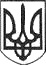 РЕШЕТИЛІВСЬКА МІСЬКА РАДАПОЛТАВСЬКОЇ ОБЛАСТІ(четверта позачергова сесія восьмого скликання)РІШЕННЯ25 лютого 2021 року                                                                               № 198-4-VIIІПро затвердження проектуземлеустрою щодо відведення земельної ділянки для ведення особистого селянського господарстваКеруючись Земельним кодексом України, законами України ,,Про місцеве самоврядування в Україні”, „Про землеустрій”, ,,Про державний земельний кадастр”, розпорядженням Кабінету Міністрів України від 12 червня 2020 року № 721-р „Про визначення адміністративних центрів та затвердження територій територіальних громад Полтавської області”, розглянувши заяви громадян, Решетилівська міська радаВИРІШИЛА:1. Затвердити Адамчик Любові Миколаївні проект землеустрою щодо відведення земельної ділянки загальною площею 0,3600 га для ведення особистого селянського господарства в межах населеного пункту та передати її в приватну власність (кадастровий № 5324255100:30:002:0910) за адресою:Полтавська область, Полтавський район, м. Решетилівка.2. Затвердити Атаманюк Наталії Іванівні проект землеустрою щодо відведення земельної ділянки загальною площею 0,5000 га для ведення особистого селянського господарства в межах населеного пункту та передати її в приватну власність (кадастровий № 5324281501:01:001:0185) за адресою:Полтавська область, Полтавський район, с. Лиман Другий.3. Затвердити Антонцю Руслану Володимировичу проект землеустрою щодо відведення земельної ділянки загальною площею 0,4000 га для ведення особистого селянського в межах населеного пункту та передати її в приватну власність (кадастровий № 5324281602:02:001:0050) за адресою:Полтавська область, Полтавський район, с. Бузинівщина.4. Затвердити Богушевському Сергію Анатолійовичу проект землеустрою щодо відведення земельної ділянки загальною площею 0,8153 га для ведення особистого селянського господарства в межах населеного пункту та передати її в приватну власність (кадастровий № 5324283100:00:002:0094) за адресою:Полтавська область, Полтавський район, с. Пащенки.5. Затвердити Борзенок Оксані Юріївні проект землеустрою щодо відведення земельної ділянки загальною площею 0,1300 га для ведення особистого селянського господарства в межах населеного пункту та передати її в приватну власність (кадастровий № 5324255105:05:001:0086) за адресою:Полтавська область, Полтавський район, с. Прокопівка.6. Затвердити Борулі Сергію Володимировичу проект землеустрою щодо відведення земельної ділянки загальною площею 0,3677 га для ведення особистого селянського господарства в межах населеного пункту та передати її в приватну власність (кадастровий № 5324281907:07:001:0001) за адресою:Полтавська область, Полтавський район, с. Коржі.7. Затвердити Долі Людмилі Миколаївні проект землеустрою щодо відведення земельної ділянки загальною площею 0,4500 га для ведення особистого селянського господарства в межах населеного пункту та передати її в приватну власність (кадастровий № 5324281903:03:001:0025) за адресою:Полтавська область, Полтавський район, с. Глибока Балка.8. Затвердити Гордієнко Ганні Іванівні проект землеустрою щодо відведення земельної ділянки загальною площею 0,9798 га для ведення особистого селянського господарства в межах населеного пункту та передати її в приватну власність (кадастровий № 5322081601:01:001:0042) за адресою:Полтавська область, Полтавський район, с. Говтва.9. Затвердити Головач Юлії Іванівні проект землеустрою щодо відведення земельної ділянки загальною площею 0,7400 га для ведення особистого селянського господарства в межах населеного пункту та передати її в приватну власність (кадастровий № 5324280503:03:001:0068) за адресою:Полтавська область, Полтавський район, с. Литвинівка.10. Затвердити Громович Юлії Геннадіївні проект землеустрою щодо відведення земельної ділянки загальною площею 0,9000 га для ведення особистого селянського господарства) в межах населеного пункту та передати її в приватну власність (кадастровий № 5324281900:00:012:0042) за адресою:Полтавська область, Полтавський район, с. Глибока Балка.11. Затвердити Кабаненку Віталію Миколайовичу проект землеустрою щодо відведення земельної ділянки загальною площею 0,6000 га для ведення особистого селянського господарства в межах населеного пункту та передати її в приватну власність (кадастровий № 5320283601:01:001:0653) за адресою:Полтавська область, Полтавський район, с. Остапє.12. Затвердити Капустяну Володимиру Анатолійовичу проект землеустрою щодо відведення земельної ділянки загальною площею 0,6500 га для ведення особистого селянського господарства в межах населеного пункту та передати її в приватну власність (кадастровий № 5324255100:30:005:1935) за адресою:Полтавська область, Полтавський район, м. Решетилівка.13. Затвердити Клеветенко Ірині Петрівні проект землеустрою щодо відведення земельної ділянки загальною площею 0,5000 га для ведення особистого селянського господарства в межах населеного пункту та передати її в приватну власність (кадастровий № 5320283604:04:001:0058) за адресою:Полтавська область, Полтавський район, с. Олефіри.14. Затвердити Кльось Михайлу Богдановичу проект землеустрою щодо відведення земельної ділянки загальною площею 0,5000 га для ведення особистого селянського господарства в межах населеного пункту та передати її в приватну власність (кадастровий № 5324281501:01:001:0182) за адресою:Полтавська область, Полтавський район, с. Лиман Другий.15. Затвердити Колотію Сергію Павловичу проект землеустрою щодо відведення земельної ділянки площею 0,5700 га для ведення особистого селянського господарства в межах населеного пункту та передати її в приватну власність (кадастровий № 5324255103:03:001:0027) за адресою:Полтавська область, Полтавський район, с. Ганжі.16. Затвердити Косенко Юлії Григорівні проект землеустрою щодо відведення земельної ділянки 1,0000 га для ведення особистого селянського господарства) в межах населеного пункту та передати її в приватну власність (кадастровий № 5324281900:00:007:0061) за адресою:Полтавська область, Полтавський район, с. Коржі.17. Затвердити Костогриз Лесі Юріївні проект землеустрою щодо відведення земельної ділянки загальною площею 0,7600 га для ведення особистого селянського господарства в межах населеного пункту та передати її в приватну власність (кадастровий № 5324281602:02:001:0053) за адресою:Полтавська область, Полтавський район. с. Бузинівщина.18. Затвердити Красюку Івану Олексійовичу проект землеустрою щодо відведення земельної ділянки загальною площею 0,5000 га для ведення особистого селянського господарства в межах населеного пункту та передати її в приватну власність (кадастровий № 5324281500:00:003:0084) за адресою:Полтавська область, Полтавський район. с. Братешки.19. Затвердити Кулінічу Миколі Миколайовичу проект землеустрою щодо відведення земельної ділянки загальною площею 0,9482 га для ведення особистого селянського господарства в адміністративних межах Решетилівської міської ради та передати її в приватну власність (кадастровий № 5324281401:01:003:0021) за адресою:Полтавська область, Полтавський район, с. Кукобівка.20. Затвердити Кулику Михайлу Івановичу проект землеустрою щодо відведення земельної ділянки загальною площею 0,7380 га для ведення особистого селянського господарства в межах населеного пункту та передати її в приватну власність (кадастровий № 5324283100:00:002:0093) за адресою:Полтавська область, Полтавський район, с. Пащенки (за межами).21. Затвердити Курилко Марині Олександрівні проект землеустрою щодо відведення земельної ділянки загальною площею 0,5000 га для ведення особистого селянського господарства в межах населеного пункту та передати її в приватну власність (кадастровий № 5324281500:00:003:0082) за адресою:Полтавська область, Полтавський район. с. Братешки.22. Затвердити Лашку Григорію Миколайовичу проект землеустрою щодо відведення земельної ділянки 0,6300 га для ведення особистого селянського господарства в адміністративних межах Решетилівської міської ради та передати її в приватну власність (кадастровий № 5322081601:01:001:0056) за адресою:Полтавська область, Полтавський район, с. Говтва.23. Затвердити Легейді Людмилі Миколаївні проект землеустрою щодо відведення земельної ділянки 1,0000 га для ведення особистого селянського господарства в межах населеного пункту та передати її в приватну власність (кадастровий № 5324281900:00:007:0058) за адресою:Полтавська область, Полтавський район, с. Коржі.24. Затвердити Литвину Сергію Вікторовичу проект землеустрою щодо відведення земельної ділянки площею 0,0384 га для ведення особистого селянського господарства в межах населеного пункту та передати її в приватну власність (кадастровий № 5324255100:30:002:0911) за адресою:Полтавська область, Полтавський район, м. Решетилівка.25. Затвердити Маринюк Людмилі Олександрівні проект землеустрою щодо відведення земельної ділянки площею 0,4400 га для ведення особистого селянського господарства в межах населеного пункту та передати її в приватну власність (кадастровий № 5324283101:01:001:0300) за адресою:Полтавська область, Полтавський район, с. Пащенки.26. Затвердити Момот Галині Валентинівні проект землеустрою щодо відведення земельної ділянки площею 1,0000 га для ведення особистого селянського господарства в межах населеного пункту та передати її в приватну власність (кадастровий № 5324281900:00:007:0999) за адресою:Полтавська область, Полтавський район, с Коржі27. Затвердити Михайлику Вадиму Григоровичу проект землеустрою щодо відведення земельної ділянки 0,6300 га для ведення особистого селянського господарства в межах населеного пункту та передати її в приватну власність (кадастровий № 5322081601:01:001:0054) за адресою:Полтавська область, Полтавський район, с. Говтва.28. Затвердити Михайлик Тетяні Михайлівні проект землеустрою щодо відведення земельної ділянки 0,7244 га для ведення особистого селянського господарства в межах населеного пункту та передати її в приватну власність (кадастровий № 5322081601:01:001:0057) за адресою:Полтавська область, Полтавський район, с. Говтва.29. Затвердити М’якушку Віталію Миколайовичу проект землеустрою щодо відведення земельної ділянки 0,6000 га для ведення особистого селянського господарства в межах населеного пункту та передати її в приватну власність (кадастровий номер 5324281900:00:006:0033) на території Решетилівської міської ради Полтавського району Полтавської області.30. Затвердити Нетребко Надії Василівні проект землеустрою щодо відведення земельної ділянки загальною площею 0,3500 га для ведення особистого селянського господарства в межах населеного пункту та передати її в приватну власність (кадастровий № 5324281900:00:006:0036) за адресою:Полтавська область, Полтавський район, с. Глибока Балка.31. Затвердити Олефіру Віктору Миколайовичу  проект землеустрою щодо відведення земельної ділянки загальною площею 0,5000 га для ведення особистого селянського господарства в межах населеного пункту та передати її в приватну власність (кадастровий № 5320283603:03:001:1217) за адресою:Полтавська область, Полтавський район, с. Ново Остапове.32. Затвердити Олефір Ганні Данилівні проект землеустрою щодо відведення земельної ділянки загальною площею 0,6000 га для ведення особистого селянського господарства в межах населеного пункту та передати її в приватну власність (кадастровий № 5320283603:03:001:1234) за адресою:Полтавська область, Полтавський район, с. Ново Остапове.33. Затвердити Піхулі Наталії Олександрівні проект землеустрою щодо відведення земельної ділянки загальною площею 0,2500 га для ведення особистого селянського господарства в межах населеного пункту та передати її в приватну власність (кадастровий № 5324281400:00:013:0089) за адресою:Полтавська область, Полтавський район, с. Лютівка.34. Затвердити Порубенському Юрію Петровичу проект землеустрою щодо відведення земельної ділянки загальною площею 0,5500 га для ведення особистого селянського господарства в межах населеного пункту та передати її в приватну власність (кадастровий № 5324283100:00:006:0036) за адресою:Полтавська область, Полтавський район, с. Пащенки.35. Затвердити Райді Ангеліні Іванівні проект землеустрою щодо відведення земельної ділянки загальною площею 0,3200 га для ведення особистого селянського господарства в межах населеного пункту та передати її в приватну власність (кадастровий № 5324281903:03:001:0024) за адресою:Полтавська область, Полтавський район, с. Глибока Балка.36. Затвердити Рибачик Надії Іванівні проект землеустрою щодо відведення земельної ділянки загальною площею 0,2800 га для ведення особистого селянського господарства в межах населеного пункту та передати її в приватну власність (кадастровий № 5324283206:06:002:0035) за адресою:Полтавська область, Полтавський район, с. Славки.37. Затвердити Романенко Жанні Сергіївні проект землеустрою щодо відведення земельної ділянки загальною площею 0,5000 га для ведення особистого селянського господарства в межах населеного пункту та передати її в приватну власність (кадастровий № 5324281500:00:003:0081) за адресою:Полтавська область, Полтавський район. с. Братешки.38. Затвердити Соболь Ользі Павлівні проект землеустрою щодо відведення земельної ділянки загальною площею 0,6704 га для ведення особистого селянського господарства в межах населеного пункту та передати її в приватну власність (кадастровий № 5322081601:01:001:0063) за адресою:Полтавська область, Полтавський район, с. Говтва.39. Затвердити Сороці Каріні Сергіївні проект землеустрою щодо відведення земельної ділянки загальною площею 0,8000 га для ведення особистого селянського господарства в межах населеного пункту та передати її в приватну власність (кадастровий № 5324281900:00:006:0039) за адресою:Полтавська область, Полтавський район, с. Глибока Балка.40. Затвердити Тютюнник Ользі Іванівні проект землеустрою щодо відведення земельної ділянки загальною площею 1,0000 га для ведення особистого селянського господарства в адміністративних межах Решетилівської міської ради та передати її в приватну власність (кадастровий № 5324283100:00:002:0095) за адресою:Полтавська область, Полтавський район, с. Пащенки.41. Затвердити Цевадзе Оксані Анатоліївні проект землеустрою щодо відведення земельної ділянки загальною площею 0,1060 га для ведення особистого селянського господарства в межах населеного пункту та передати її в приватну власність (кадастровий № 5324280901:01:001:0219) за адресою:Полтавська область, Полтавський район, с. Покровське.42. Затвердити Чубенку Ігору Васильовичу проект землеустрою щодо відведення земельної ділянки загальною площею 0,5000 га для ведення особистого селянського господарства в межах населеного пункту та передати її в приватну власність (кадастровий № 5324281500:00:003:0085) за адресою:Полтавська область, Полтавський район. с. Братешки.43. Затвердити Яременко Вікторії Валеріївні проект землеустрою щодо відведення земельної ділянки загальною площею 0,5900 га для ведення особистого селянського господарства в межах населеного пункту та передати її в приватну власність (кадастровий № 5324255104:04:002:0088) за адресою:Полтавська область, Полтавський район, с. Колотії.44. Затвердити Яценку Владиславу Аліковичу проект землеустрою щодо відведення земельної ділянки загальною площею 0,3853 га для ведення особистого селянського господарства в межах населеного пункту та передати її в приватну власність (кадастровий № 5324283103:03:001:0020) за адресою:Полтавська область, Полтавський район, с. Яценки.Міський голова 						               	О.А. Дядюнова